SENIOR GRADUATION PROJECT“Graduation Project Title Here”Students Full NameDate of Graduation (Month and year)Independence High School 1967 Patriot DriveCharlotte, NC 28227Graduation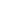 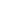 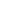 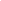 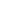 ProjectPROJECT PERMISSION FORMStudent:  _	Overall Community Issue to be researched:  _	Service Learning Experience/ Product (What, Where, and How?):  	Parent/ Guardian: _	I have discussed this project with the student and find it is ACCEPTABLE. _	I have discussed this project with the student and find it is UNACCEPTABLE for the reasons stated below.Comments, suggestions, or concerns:Signature(s) _	_DateSite Administrator: (Where service is to be performed) _	I have discussed this project with the student and find it is ACCEPTABLE. _	I have discussed this project with the student and find it is UNACCEPTABLE for the reasons stated below.Comments, suggestions, or concerns:Signature _	_DateMentor: _	I have discussed this project with the student and find it is ACCEPTABLE. _	I have discussed this project with the student and find it is UNACCEPTABLE for the reasons stated below.Comments, suggestions, or concerns:Signature _	DateGRADUATION PROJECT PROGRESS CHECK: After Paper Completion Student_	Date_________________________ 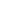 What tasks have you completed?What problems have you have encountered?What success have you experienced?What assistance have you sought/received?What further steps have you planned?English Teacher/academic adviser’s Signature:  _	Date: English Teacher/academic adviser's Comments:Parent’s Signature:  _	Date:  _ Parent's Comments:Mentor’s Signature:  _	 Date:  _ Mentor's Comments:Self-Evaluation Research 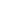 This self-evaluation is intended to help you be aware of your development as you worked through the research process. Your answers should reflect your skill development. A summary of your research would not be an appropriate response!What I learned from my expected outcomes (successes):What I learned from my unexpected outcomes (obstacles):Advisor/ Mentor: Please answer the following questions, if possible.How has this student demonstrated growth in the area of conducting research? Research Strengths:Research Future Recommendations:Advisor/Mentor Signature_ _	Date_ _	